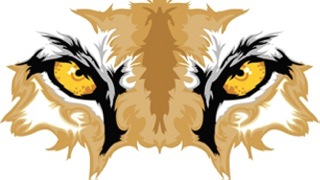 Tequesta Trace SACApril 11, 2018AgendaWelcomeApproval of Minutes: March 2018SIP Department Head: UpdatePTABTUFuture BusinessTequesta Trace SAFApril 11, 2018AgendaCall Meeting To OrderApproval of Minutes: March 11, 2018New BusinessCall Meeting To Close